                                                     Информация    В воскресение, 15 августа 2021 года, состоится тренировка СК ПОБЕДА .Старт после 9-00 в районе 2-го озера в Сугаковке. Дистанции        А- 6000м  17 КП        В- 4400  13 КП      С- 3000м   9 КП    Ехать с пл.Островского на Зарю, Баловку, Партизанское до остановкиМоховая (не доезжая Лесной), далее по схеме…   Приглашаем всех желающих “напрячься” и искупаться…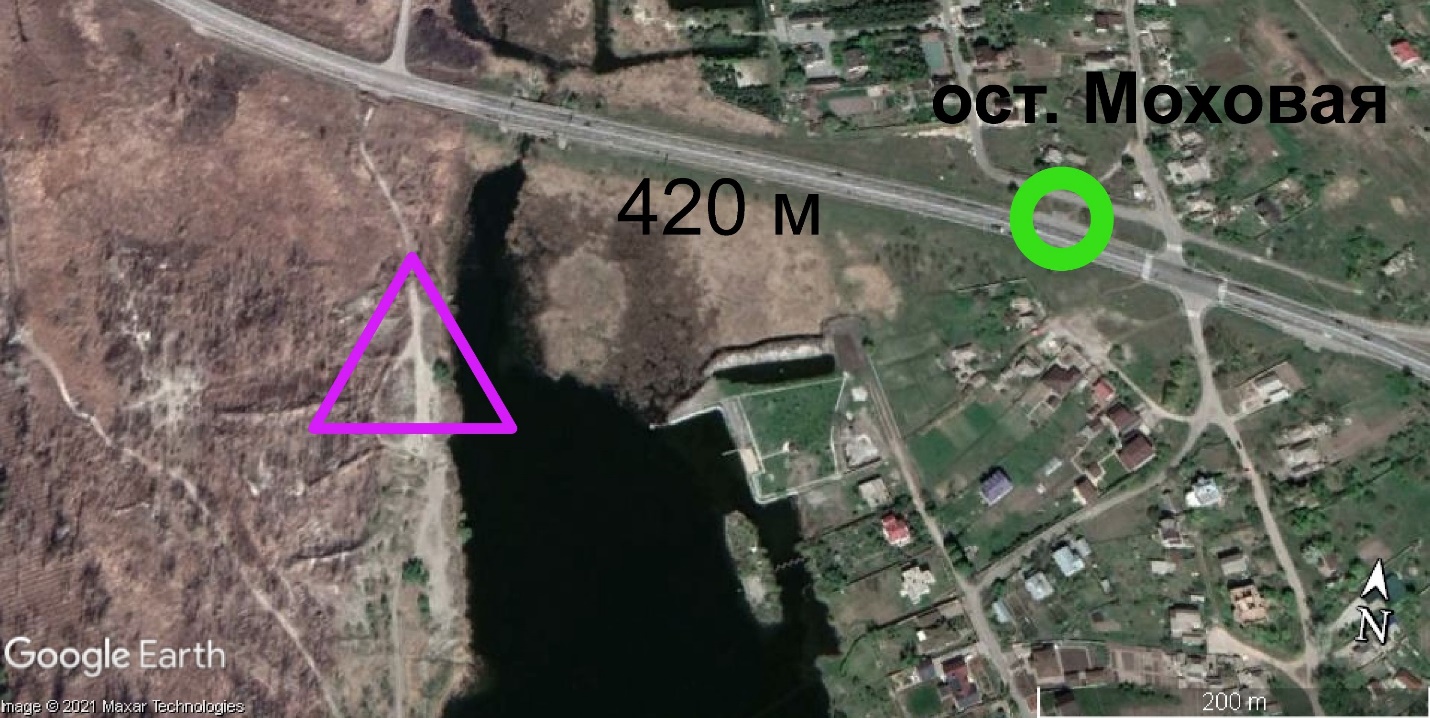 